La presente informativa viene resa, ai sensi degli artt. 13-14 del Regolamento Generale sulla Protezione dei Dati Personali (Reg. UE n. 2016/679 o GDPR), con riferimento al trattamento dei dati personali effettuati nell’ambito della Sua partecipazione alle procedure di gara/selezione del contraente di questo Istituto.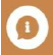 La informiamo altresì dell'esistenza di alcuni Suoi diritti sui dati personali e sulle relative modalità per esercitare gli stessi nei confronti del Titolare del trattamento.La versione aggiornata di questa informativa è sempre disponibile sul sito web istituzionale all’indirizzo https://www.sanita.puglia.it/web/irccs, nell’apposita sezione “Privacy”.  [leggi il QR code per accedere subito alle informative on-line] 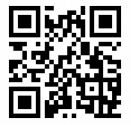 Il Titolare del trattamento dei dati personaliIstituto Tumori "Giovanni Paolo II" di BariINFORMAZIONI SUL TRATTAMENTO DEI DATI PERSONALI DEI PARTECIPANTI A GARE D’APPALTO O ALTRE PROCEDURE DI SELEZIONE DEL CONTRAENTETitolare del trattamento 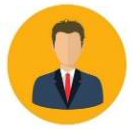 Chi determina le finalità ed i mezzi del trattamento dei Suoi dati personali?Titolare del trattamento Chi determina le finalità ed i mezzi del trattamento dei Suoi dati personali?Istituto Tumori "Giovanni Paolo II" Viale Orazio Flacco 65 - 70124 BariTel.:  0805555053  email: segreteriadg@oncologico.bari.itPec: direzione.generale@pec.oncologico.bari.it Istituto Tumori "Giovanni Paolo II" Viale Orazio Flacco 65 - 70124 BariTel.:  0805555053  email: segreteriadg@oncologico.bari.itPec: direzione.generale@pec.oncologico.bari.it Responsabile della Protezione dei Dati  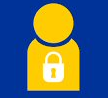 Chi vigila sulla protezione dei Suoi dati personali?Responsabile della Protezione dei Dati  Chi vigila sulla protezione dei Suoi dati personali?Dott.ssa Iris MannariniTel.: 0805555389 email: rpd@oncologico.bari.it  Pec: privacy@pec.oncologico.bari.it Dott.ssa Iris MannariniTel.: 0805555389 email: rpd@oncologico.bari.it  Pec: privacy@pec.oncologico.bari.it Finalità del Trattamento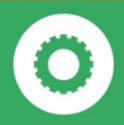 A quale scopo trattiamo i Suoi dati personali?Finalità del TrattamentoA quale scopo trattiamo i Suoi dati personali?Base Giuridica del Trattamento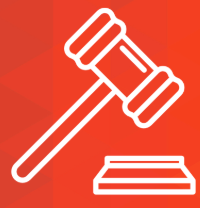 Quali sono i presupposti di liceità del trattamento dei dati personali?Base Giuridica del TrattamentoQuali sono i presupposti di liceità del trattamento dei dati personali?I dati personali sono raccolti e trattati in funzione e per le finalità delle seguenti procedure:per l’affidamento dell’appalto, di cui alla determinazione di apertura del procedimento, nonché, con riferimento all’aggiudicatario;per la stipula e l’esecuzione del contratto di appalto, con i connessi adempimenti;per l’affidamento dell’incarico di prestazione professionale;per l’accertamento, esercizio o difesa di un diritto in sede giudiziaria;per fornire un riscontro agli accessi agli atti ed accessi civici.I dati personali sono raccolti e trattati in funzione e per le finalità delle seguenti procedure:per l’affidamento dell’appalto, di cui alla determinazione di apertura del procedimento, nonché, con riferimento all’aggiudicatario;per la stipula e l’esecuzione del contratto di appalto, con i connessi adempimenti;per l’affidamento dell’incarico di prestazione professionale;per l’accertamento, esercizio o difesa di un diritto in sede giudiziaria;per fornire un riscontro agli accessi agli atti ed accessi civici.Il trattamento dei dati personali raccolti per la corretta gestione delle attività amministrative è necessario all’esecuzione del contratto stesso e per adempiere agli obblighi legali cui è soggetto il Titolare del trattamento. In ogni caso il trattamento avverrà sempre nel rispetto dei diritti e delle libertà dell’interessato.Le basi giuridiche del trattamento dei dati personali sono: Per quanto riguarda i dati comuni: l’art. 6 co.1, lett. b), Reg. UE n. 2016/679 (esecuzione di un contratto di cui l’interessato è parte o di misure precontrattuali), in relazione ai trattamenti necessari per lo svolgimento delle operazioni di gara per cui è stata presentata la domanda di partecipazione e l’art. 6 co. 1, lett. c), Reg. UE n.2016/679, per lo svolgimento dei trattamenti necessari per adempiere agli obblighi di legge cui è soggetto il titolare. Con riferimento ai dati relativi a condanne penali e reati: artt. 10 Reg. UE n. 2016/679, e 2-octies, co. 1 e 3, lett. i) del d.lgs. 196/03, come modificato dal d.lgs. 101/2018, in relazione all’accertamento del requisito di idoneità morale di coloro che intendono partecipare a gare d’appalto, in adempimento di quanto previsto dalla normativa sugli appalti (D.Lgs. n. 50/2016 e s.m.i.). Per entrambe le tipologie, il trattamento dei dati connesso alla gestione di eventuali reclami o contenziosi e per la prevenzione e repressione di frodi e di qualsiasi attività illecita trova giustificazione negli artt. 6, lett. f) e 9 lett. f), del D. lgs.196/03, come modificato dal D.lgs. 101/2018.Il trattamento dei dati personali raccolti per la corretta gestione delle attività amministrative è necessario all’esecuzione del contratto stesso e per adempiere agli obblighi legali cui è soggetto il Titolare del trattamento. In ogni caso il trattamento avverrà sempre nel rispetto dei diritti e delle libertà dell’interessato.Le basi giuridiche del trattamento dei dati personali sono: Per quanto riguarda i dati comuni: l’art. 6 co.1, lett. b), Reg. UE n. 2016/679 (esecuzione di un contratto di cui l’interessato è parte o di misure precontrattuali), in relazione ai trattamenti necessari per lo svolgimento delle operazioni di gara per cui è stata presentata la domanda di partecipazione e l’art. 6 co. 1, lett. c), Reg. UE n.2016/679, per lo svolgimento dei trattamenti necessari per adempiere agli obblighi di legge cui è soggetto il titolare. Con riferimento ai dati relativi a condanne penali e reati: artt. 10 Reg. UE n. 2016/679, e 2-octies, co. 1 e 3, lett. i) del d.lgs. 196/03, come modificato dal d.lgs. 101/2018, in relazione all’accertamento del requisito di idoneità morale di coloro che intendono partecipare a gare d’appalto, in adempimento di quanto previsto dalla normativa sugli appalti (D.Lgs. n. 50/2016 e s.m.i.). Per entrambe le tipologie, il trattamento dei dati connesso alla gestione di eventuali reclami o contenziosi e per la prevenzione e repressione di frodi e di qualsiasi attività illecita trova giustificazione negli artt. 6, lett. f) e 9 lett. f), del D. lgs.196/03, come modificato dal D.lgs. 101/2018.Dati Personali trattati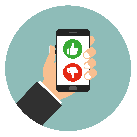 Quali tipologie di dati sono trattati?Periodo di Conservazione 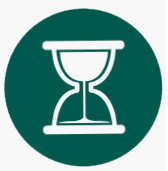 Per quanto tempo sono conservati i dati personali?Periodo di Conservazione Per quanto tempo sono conservati i dati personali?Destinatari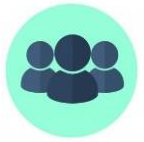 A chi possono essere comunicati i dati personali?I dati personali trattati sono riconducibili alle seguenti categorie: Dati Comuni: dati anagrafici, documento identità, dati di contatto, dati economico-finanziari, reddituali, fiscali, curriculum vitae, dati di carriera. Dati Giudiziari: dati in materia di casellario giudiziale, di anagrafe delle sanzioni amministrative dipendenti da reato e dei relativi carichi pendenti, o la qualità di imputato o di indagato, certificazione antimafia.Potrebbe rendersi necessaria la raccolta, il trattamento e la conservazione di dati personali presenti nella documentazione inerente a:DURC (acquisendo parte dei dati da Inps, Inail, Cassa Edile e Casse Previdenza);Visure camerali (acquisiti tramite il sistema Verifiche PA);Certificato del Casellario Giudiziale integrale e Certificato dei carichi pendenti (riferiti ai soggetti indicati dall’art. 80, comma 3, del Codice Appalti);Certificato dell’Anagrafe delle sanzioni amministrative dipendenti da reato;Accertamenti sulla situazione societaria e personale delle controparti, Casellario ANAC, Banca Dati Servizio Contratti Pubblici; AvcPass (ANAC);Comunicazioni ed Informative Antimafia;Verifica regolarità fiscale (Agenzia delle Entrate);S.O.A.Impiego di lavoratori disabili;Iscrizione al M.E.P.A/EMPULIANell’ambito delle finalità di cui sopra, i dati personali trattati verranno comunicati o saranno comunque accessibili ai dipendenti e collaboratori dell’Istituto che, per il trattamento dei dati, saranno adeguatamente istruiti dal Titolare.I dati personali dei partecipanti alle gare d’appalto o altre procedure di selezione del contraente potranno essere comunicati, senza necessità di consenso dell’interessato, ai seguenti soggetti:ai soggetti nominati dall’Istituto quali Responsabili del trattamento, in quanto fornitori di specifici servizi che comportano il trattamento di dati personali;all’Istituto di Credito Bancario per l’accredito dei corrispettivi spettanti all’appaltatore;all’Autorità per la vigilanza sui contratti pubblici di lavori, servizi e forniture, ai sensi dell’art. 1 comma 32 Legge n. 190/2012;alle Autorità preposte per attività ispettive e di verifica fiscale ed amministrativa;all’Autorità giudiziaria o Polizia giudiziaria, nei casi previsti dalla legge;ad ogni altro soggetto pubblico o privato nei casi previsti dal diritto dell’Unione o dello Stato italiano.I soggetti sopra elencati, ad esclusione dei Responsabili di cui al p.to a), tratteranno i dati nella loro qualità di autonomi titolari del trattamento e forniranno autonoma informativa ai sensi degli artt. 13-14 del GDPR.La diffusione dei dati si limita alla pubblicazione sul sito web istituzionale dell’Istituto, nella sezione dell’Amministrazione Trasparente e dell’Albo pretorio on-line, dei dati richiesti dalla normativa in materia di trasparenza, anticorruzione, appalti e pubblicità legale.DIRITTI ESERCITABILI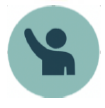 Quali sono i Suoi diritti e come può esercitarli?DIRITTI ESERCITABILIQuali sono i Suoi diritti e come può esercitarli?Accesso ai Suoi dati personali – art. 15 GDPRRettifica dei Suoi dati personali – art. 16 GDPRCancellazione dei dati personali – art.17 GDPRLimitazione del trattamento dei Suoi dati personali – art. 18 GDPRPortabilità dei dati personali – art. 20 GDPROpposizione al trattamento dei Suoi dati personali – art. 21 GDPR Diritto alla comunicazione della violazione dei Suoi dati personali – art. 34 GDPRDiritto al reclamo all’Autorità Garante – art. 77 GDPRDati di contatto per l’esercizio dei dirittiemail: rpd@oncologico.bari.it  Pec: privacy@pec.oncologico.bari.itRevoca del consensoIl trattamento dei dati personali non richiede il consenso dell’interessato in quanto previsto da norme di legge.Previsione di processo decisionale automatizzato – ProfilazioneNon è prevista alcuna forma di processo decisionale automatizzato.Trasferimento dati verso Paesi Terzi extra UEI Suoi dati personali non saranno oggetto di trasferimento presso Paesi Terzi extra europei.Conferimento dei dati Il conferimento dei dati personali è obbligatorio in base alla vigente normativa ed è altresì necessario ai fini della stipula, gestione ed esecuzione del contratto. Il rifiuto di fornire i dati personali richiesti non consentirà la partecipazione alla procedura di selezione o la stipula, gestione ed esecuzione del contratto.Fonte dei datiI dati personali necessari per l’esecuzione del rapporto contrattuale e per l’adempimento di obblighi di legge vengono forniti direttamente dall’interessato o tramite terzi, in quest’ultimo caso i dati derivano dalle verifiche effettuate sulle autocertificazioni (quali a titolo esemplificativo e non esaustivo quelli derivanti dalla consultazione del casellario, dal documento unico di regolarità contributiva (DURC) o dal possesso di tutti i requisiti di carattere generale (di cui all’art. 80 del Codice appalti), dalla verifica delle condizioni soggettive (es. art. 1, comma 52, L. 190/2012) e dei requisiti speciali, se previsti.Il/la sottoscritto/a…………………………………………………………………………………in qualità di legale rappresentante della società/ditta……………………………………………………….. partecipante alla procedura di gara/selezione del contraente indetta dall’Istituto Oncologico “Giovanni Paolo II” di Bari, dichiara di aver ricevuto, letto e compreso la presente informativa Privacy sul trattamento dei dati personali.Data…………….                                Firma digitale del legale rappresentante/procuratore 